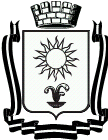 ПОСТАНОВЛЕНИЕАДМИНИСТРАЦИИ ГОРОДА-КУРОРТА КИСЛОВОДСКАСТАВРОПОЛЬСКОГО КРАЯ                      	                     город-курорт Кисловодск	                   №       0	О Перечне должностных лиц, уполномоченных составлять протоколы об административных правонарушениях, предусмотренных статьей 20.6.1 Кодекса Российской Федерации об административных правонарушениях	          В  соответствии  с  Федеральным  законом от 06.10.2003 №131-ФЗ «Об общих принципах организации местного самоуправления в Российской Федерации», распоряжением Правительства Российской Федерации от 12.04.2020 г. №975-р, частью 6.4 статьи 28.3 Кодекса Российской Федерации об административных правонарушениях администрация города-курорта Кисловодска	ПОСТАНОВЛЯЕТ:1.Утвердить прилагаемый Перечень должностных лиц, уполномоченных на составление на территории города-курорта Кисловодска протоколов об административных правонарушениях, предусмотренных статьей 20.6.1 Кодекса Российской Федерации об административных правонарушениях.2. Информационно-аналитическому отделу администрации города-курорта Кисловодска опубликовать настоящее постановление в общественно-политическом еженедельнике «Кисловодская газета» и разместить на официальном сайте администрации города-курорта Кисловодска в сети Интернет.3. Контроль за выполнением настоящего постановления возложить на первого заместителя главы администрации города-курорта Кисловодска Силина Е.В.		  	4. Настоящее постановление вступает в силу со дня его официального опубликования.Глава города-курорта Кисловодска                                                          А.В. Курбатов_________________________________________________________________________________________Проект вносит заместитель главы администрации города-курорта  Кисловодска - начальник управления по общественной безопасности, ЧС и ГО администрации города-курорта Кисловодска	                             С.Н.ГрачевПроект визируют:Первый заместитель главыадминистрациигорода-курорта Кисловодска                                                              Е.В.СилинУправляющий делами администрации города-курорта Кисловодска			                                     Г.Л.РубцоваНачальник правового управленияадминистрации города-курортаКисловодска			                    	                                  И.Н.ПевановаНачальник МКУ «Центр по чрезвычайнымситуациям и гражданской обороне города-курорта Кисловодска»                                                                 Б.П.ВеликановПроект подготовлен управлением по общественной безопасности, ЧС и ГО администрации города-курорта Кисловодска              УТВЕРЖДЕНпостановлением администрациигорода-курорта Кисловодскаот___________№ ____________ПЕРЕЧЕНЬдолжностных лиц, уполномоченных на составление на территории города-курорта Кисловодска протоколов об административных правонарушениях, предусмотренных статьей 20.6.1 Кодекса Российской Федерации об административных правонарушениях1. Начальник управления по общественной безопасности, ЧС и ГО администрации города-курорта Кисловодска.2. Начальник МКУ «Центр по чрезвычайным ситуациями  и гражданской обороне города-курорта Кисловодска».3. Заместитель начальника МКУ «Центр по чрезвычайным ситуациями  и гражданской обороне города-курорта Кисловодска».Управляющий делами администрациигорода-курорта Кисловодска                                                         Г. Л. РубцоваЗаместитель главы администрации–начальник управления по общественнойбезопасности, ЧС и ГО администрации города-курорта Кисловодска                                                           С. Н. ГрачевНачальник правового управленияадминистрации города-курортаКисловодска			                    	                                  И.Н.Певанова